Nr. înregistrare angajator                  ________/___________Nr. înregistrare Facultatea de Drept  _________/__________ADEVERINȚĂStudentul(a) _________________________ este înscris(ă) la FACULTATEA DE DREPT, domeniul DREPT, programul de studiu ____________________________________, în anul __________, anul universitar 2020-2021, având numărul matricol ________________, studii universitare de Master, învățământ cu frecvență. (1)Este angajat(ă) la __________________________________________având funcția de ____________________cu contract individual de muncă nr ____________________ pe perioada _________________________. (2)Adeverința se eliberează pentru a aproba reducerea frecvenței  la activitățile de curs și seminar conform art. 19 pct. (4) din Codul drepturilor și obligațiilor studentului și Regulamentul privind activitatea profesională a studenților de la ciclurile universitare de licență și masterat din Universitatea de Vest din Timișoara.AVIZ  FACULTATEA DE DREPT		AVIZ 	LOC DE MUNCĂ	     Decan,						Angajator,Prof. univ. dr. Lucian BERCEA						L.S.	L.S.			(1) se completează de către Facultatea de Drept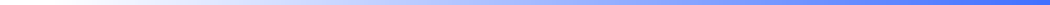 (2) se completează de către angajator